CATTLE REPORT - January 1, 2016CATTLE REPORT - January 1, 2016CATTLE REPORT - January 1, 2016OMB No. 0535-0213  Approval Expires: 6/30/2017Project Code: 150   QID: 304011   SMetaKey: 1472Version:  B - AZ, CA, CO, ID, MT, NE, NV, NM, ND, OR, SD, UT, WAOMB No. 0535-0213  Approval Expires: 6/30/2017Project Code: 150   QID: 304011   SMetaKey: 1472Version:  B - AZ, CA, CO, ID, MT, NE, NV, NM, ND, OR, SD, UT, WAOMB No. 0535-0213  Approval Expires: 6/30/2017Project Code: 150   QID: 304011   SMetaKey: 1472Version:  B - AZ, CA, CO, ID, MT, NE, NV, NM, ND, OR, SD, UT, WAOMB No. 0535-0213  Approval Expires: 6/30/2017Project Code: 150   QID: 304011   SMetaKey: 1472Version:  B - AZ, CA, CO, ID, MT, NE, NV, NM, ND, OR, SD, UT, WA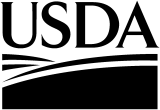 United StatesDepartment ofAgriculture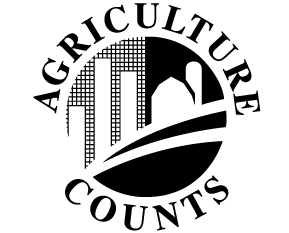 NATIONALAGRICULTURALSTATISTICSSERVICEUSDA/NASSNational Operations Division9700 Page Avenue, Suite 400St. Louis, MO  63132-1547Phone: 1-888-424-7828Fax: 1-855-415-3687E-mail: nass@nass.usda.govUSDA/NASSNational Operations Division9700 Page Avenue, Suite 400St. Louis, MO  63132-1547Phone: 1-888-424-7828Fax: 1-855-415-3687E-mail: nass@nass.usda.govThe information you provide will be used for statistical purposes only. In accordance with the Confidential Information Protection provisions of Title V, Subtitle A, Public Law 107–347 and other applicable Federal laws, your responses will be kept confidential and will not be disclosed in identifiable form to anyone other than employees or agents. By law, every employee and agent has taken an oath and is subject to a jail term, a fine, or both if he or she willfully discloses ANY identifiable information about you or your operation. Response is voluntary.According to the Paperwork Reduction Act of 1995, an agency may not conduct or sponsor, and a person is not required to respond to, a collection of information unless it displays a valid OMB control number. The valid OMB number is 0535-0213.  The time required to complete this information collection is estimated to average 20 minutes per response, including the time for reviewing instructions, searching existing data sources, gathering and maintaining the data needed, and completing and reviewing the collection of information.The information you provide will be used for statistical purposes only. In accordance with the Confidential Information Protection provisions of Title V, Subtitle A, Public Law 107–347 and other applicable Federal laws, your responses will be kept confidential and will not be disclosed in identifiable form to anyone other than employees or agents. By law, every employee and agent has taken an oath and is subject to a jail term, a fine, or both if he or she willfully discloses ANY identifiable information about you or your operation. Response is voluntary.According to the Paperwork Reduction Act of 1995, an agency may not conduct or sponsor, and a person is not required to respond to, a collection of information unless it displays a valid OMB control number. The valid OMB number is 0535-0213.  The time required to complete this information collection is estimated to average 20 minutes per response, including the time for reviewing instructions, searching existing data sources, gathering and maintaining the data needed, and completing and reviewing the collection of information.The information you provide will be used for statistical purposes only. In accordance with the Confidential Information Protection provisions of Title V, Subtitle A, Public Law 107–347 and other applicable Federal laws, your responses will be kept confidential and will not be disclosed in identifiable form to anyone other than employees or agents. By law, every employee and agent has taken an oath and is subject to a jail term, a fine, or both if he or she willfully discloses ANY identifiable information about you or your operation. Response is voluntary.According to the Paperwork Reduction Act of 1995, an agency may not conduct or sponsor, and a person is not required to respond to, a collection of information unless it displays a valid OMB control number. The valid OMB number is 0535-0213.  The time required to complete this information collection is estimated to average 20 minutes per response, including the time for reviewing instructions, searching existing data sources, gathering and maintaining the data needed, and completing and reviewing the collection of information.The information you provide will be used for statistical purposes only. In accordance with the Confidential Information Protection provisions of Title V, Subtitle A, Public Law 107–347 and other applicable Federal laws, your responses will be kept confidential and will not be disclosed in identifiable form to anyone other than employees or agents. By law, every employee and agent has taken an oath and is subject to a jail term, a fine, or both if he or she willfully discloses ANY identifiable information about you or your operation. Response is voluntary.According to the Paperwork Reduction Act of 1995, an agency may not conduct or sponsor, and a person is not required to respond to, a collection of information unless it displays a valid OMB control number. The valid OMB number is 0535-0213.  The time required to complete this information collection is estimated to average 20 minutes per response, including the time for reviewing instructions, searching existing data sources, gathering and maintaining the data needed, and completing and reviewing the collection of information.The information you provide will be used for statistical purposes only. In accordance with the Confidential Information Protection provisions of Title V, Subtitle A, Public Law 107–347 and other applicable Federal laws, your responses will be kept confidential and will not be disclosed in identifiable form to anyone other than employees or agents. By law, every employee and agent has taken an oath and is subject to a jail term, a fine, or both if he or she willfully discloses ANY identifiable information about you or your operation. Response is voluntary.According to the Paperwork Reduction Act of 1995, an agency may not conduct or sponsor, and a person is not required to respond to, a collection of information unless it displays a valid OMB control number. The valid OMB number is 0535-0213.  The time required to complete this information collection is estimated to average 20 minutes per response, including the time for reviewing instructions, searching existing data sources, gathering and maintaining the data needed, and completing and reviewing the collection of information.The information you provide will be used for statistical purposes only. In accordance with the Confidential Information Protection provisions of Title V, Subtitle A, Public Law 107–347 and other applicable Federal laws, your responses will be kept confidential and will not be disclosed in identifiable form to anyone other than employees or agents. By law, every employee and agent has taken an oath and is subject to a jail term, a fine, or both if he or she willfully discloses ANY identifiable information about you or your operation. Response is voluntary.According to the Paperwork Reduction Act of 1995, an agency may not conduct or sponsor, and a person is not required to respond to, a collection of information unless it displays a valid OMB control number. The valid OMB number is 0535-0213.  The time required to complete this information collection is estimated to average 20 minutes per response, including the time for reviewing instructions, searching existing data sources, gathering and maintaining the data needed, and completing and reviewing the collection of information.The information you provide will be used for statistical purposes only. In accordance with the Confidential Information Protection provisions of Title V, Subtitle A, Public Law 107–347 and other applicable Federal laws, your responses will be kept confidential and will not be disclosed in identifiable form to anyone other than employees or agents. By law, every employee and agent has taken an oath and is subject to a jail term, a fine, or both if he or she willfully discloses ANY identifiable information about you or your operation. Response is voluntary.According to the Paperwork Reduction Act of 1995, an agency may not conduct or sponsor, and a person is not required to respond to, a collection of information unless it displays a valid OMB control number. The valid OMB number is 0535-0213.  The time required to complete this information collection is estimated to average 20 minutes per response, including the time for reviewing instructions, searching existing data sources, gathering and maintaining the data needed, and completing and reviewing the collection of information.The information you provide will be used for statistical purposes only. In accordance with the Confidential Information Protection provisions of Title V, Subtitle A, Public Law 107–347 and other applicable Federal laws, your responses will be kept confidential and will not be disclosed in identifiable form to anyone other than employees or agents. By law, every employee and agent has taken an oath and is subject to a jail term, a fine, or both if he or she willfully discloses ANY identifiable information about you or your operation. Response is voluntary.According to the Paperwork Reduction Act of 1995, an agency may not conduct or sponsor, and a person is not required to respond to, a collection of information unless it displays a valid OMB control number. The valid OMB number is 0535-0213.  The time required to complete this information collection is estimated to average 20 minutes per response, including the time for reviewing instructions, searching existing data sources, gathering and maintaining the data needed, and completing and reviewing the collection of information.The information you provide will be used for statistical purposes only. In accordance with the Confidential Information Protection provisions of Title V, Subtitle A, Public Law 107–347 and other applicable Federal laws, your responses will be kept confidential and will not be disclosed in identifiable form to anyone other than employees or agents. By law, every employee and agent has taken an oath and is subject to a jail term, a fine, or both if he or she willfully discloses ANY identifiable information about you or your operation. Response is voluntary.According to the Paperwork Reduction Act of 1995, an agency may not conduct or sponsor, and a person is not required to respond to, a collection of information unless it displays a valid OMB control number. The valid OMB number is 0535-0213.  The time required to complete this information collection is estimated to average 20 minutes per response, including the time for reviewing instructions, searching existing data sources, gathering and maintaining the data needed, and completing and reviewing the collection of information.StatePOIDTractSubtr.__ ____ __ __ __ __ __ __ __ ____ ____ __1.	[Verify name and mailing address of this operation. Make any corrections necessary (including the correct operation name) on the label and continue.]	 [Check if name label verified]2.	Were any cattle or calves, regardless of ownership, on this operation on January 1, 2016 or at any time during 2015?  (Cattle and calves on grazing land leased on a fee per head or animal unit month (AUM) basis should be included by the cattle owner, excluded by the land owner.)  Yes – [Go to Item 3.]  No – a.  Will there be any cattle or calves, regardless			of ownership, on this operation during 2016?			  Yes – [Enter code 1.]			  Don't Know – [Enter code 2.]			  No – [Enter code 3.]. . . . . . . . . . . . . . . . . . . . . . . . . . . . . . . . . . . . . . . . . . . . . . . . . . .   Yes – [Go to Item 3.]  No – a.  Will there be any cattle or calves, regardless			of ownership, on this operation during 2016?			  Yes – [Enter code 1.]			  Don't Know – [Enter code 2.]			  No – [Enter code 3.]. . . . . . . . . . . . . . . . . . . . . . . . . . . . . . . . . . . . . . . . . . . . . . . . . . . 493			  b.  Were you (the individual named on the label) operating a farm or ranch on January 1, 2016?			  b.  Were you (the individual named on the label) operating a farm or ranch on January 1, 2016?				 Yes – [Go to Section 3.]		 No – [Go to Section 2.]3.	Are the day-to-day decisions for this operation made by 	one individual, a hired manager, or partners? [Check one]3.	Are the day-to-day decisions for this operation made by 	one individual, a hired manager, or partners? [Check one] One individual – [Go to Section 1.] A hired manager – [Go to Section 1.] Partners – How many partners make the day-to-day decisions?Number of Partners[Enter number of partners, including the partner named on the label. Identify the other person(s)in this partnership in the boxes on page 2, then continue with Section 1.]. . . . . . . . . . . . . . . . . . . . . . . . . .  [Enter number of partners, including the partner named on the label. Identify the other person(s)in this partnership in the boxes on page 2, then continue with Section 1.]. . . . . . . . . . . . . . . . . . . . . . . . . .  [Enter number of partners, including the partner named on the label. Identify the other person(s)in this partnership in the boxes on page 2, then continue with Section 1.]. . . . . . . . . . . . . . . . . . . . . . . . . .  [Enter number of partners, including the partner named on the label. Identify the other person(s)in this partnership in the boxes on page 2, then continue with Section 1.]. . . . . . . . . . . . . . . . . . . . . . . . . .  Office UseOffice UseOffice Use9921993099414. Please identify the other person(s) in this partnership, then continue.[Verify partners names and make necessary corrections if names have already been entered.]Please identify the other person(s) in this partnership, then continue.[Verify partners names and make necessary corrections if names have already been entered.]Please identify the other person(s) in this partnership, then continue.[Verify partners names and make necessary corrections if names have already been entered.]Please identify the other person(s) in this partnership, then continue.[Verify partners names and make necessary corrections if names have already been entered.]Please identify the other person(s) in this partnership, then continue.[Verify partners names and make necessary corrections if names have already been entered.]Please identify the other person(s) in this partnership, then continue.[Verify partners names and make necessary corrections if names have already been entered.]Please identify the other person(s) in this partnership, then continue.[Verify partners names and make necessary corrections if names have already been entered.]Please identify the other person(s) in this partnership, then continue.[Verify partners names and make necessary corrections if names have already been entered.] [Check if verified]  [Check if verified] Office UseName:__________________________________Phone: (______) __________________ Phone: (______) __________________ Phone: (______) __________________ Phone: (______) __________________ Phone: (______) __________________ Phone: (______) __________________ Stratum(First)                       (Middle)                      (Last)9922Address:_____________________________________________________ ___________________ ___________________ ____ ____ _______ Ind. Op.(Rt. or St.)(City)(City)(City)(State)(State)(Zip)9924Did this partner operate land individually on June 1, 2015?Did this partner operate land individually on June 1, 2015?Did this partner operate land individually on June 1, 2015?  Yes		   No  Yes		   No  Yes		   No  Yes		   No  Yes		   No [Check if verified]  [Check if verified] Office UseName:__________________________________Phone: (______) __________________ Phone: (______) __________________ Phone: (______) __________________ Phone: (______) __________________ Phone: (______) __________________ Stratum(First)                       (Middle)                      (Last)9923Address:_____________________________________________________ ___________________ ___________________ ____ _______ Ind. Op.(Rt. or St.)(City)(City)(City)(State)(Zip)9924Did this partner operate land individually on June 1, 2015?Did this partner operate land individually on June 1, 2015?Did this partner operate land individually on June 1, 2015?  Yes		   No  Yes		   No  Yes		   No  Yes		   No [Check if verified]  [Check if verified] Office UseName:__________________________________Phone: (______) __________________ Phone: (______) __________________ Phone: (______) __________________ Phone: (______) __________________ Phone: (______) __________________ Stratum(First)                       (Middle)                      (Last)9927Address:_____________________________________________________ ___________________ ___________________ ____ _______ Ind. Op.(Rt. or St.)(City)(City)(City)(State)(Zip)9924Did this partner operate land individually on June 1, 2015?Did this partner operate land individually on June 1, 2015?Did this partner operate land individually on June 1, 2015?  Yes		   No  Yes		   No  Yes		   No  Yes		   No [Check if verified]  [Check if verified] Office UseName:__________________________________Phone: (______) __________________ Phone: (______) __________________ Phone: (______) __________________ Phone: (______) __________________ Phone: (______) __________________ Phone: (______) __________________ Stratum(First)                       (Middle)                      (Last)9928Address:_____________________________________________________ ___________________ ___________________ ____ ____ _______ Ind. Op.(Rt. or St.)(City)(City)(City)(State)(State)(Zip)9924Did this partner operate land individually on June 1, 2015?Did this partner operate land individually on June 1, 2015?Did this partner operate land individually on June 1, 2015?  Yes		   No  Yes		   No  Yes		   No  Yes		   No  Yes		   NoSection 1 – Cattle and Calves 1. 	On January 1, 2016 were any cattle and calves, regardless of ownership, on the total acres operated? (Cattle and calves on grazing land leased on a fee per head or animal unit month (AUM) basis should be included by the cattle owner, excluded by the land owner.)1. 	On January 1, 2016 were any cattle and calves, regardless of ownership, on the total acres operated? (Cattle and calves on grazing land leased on a fee per head or animal unit month (AUM) basis should be included by the cattle owner, excluded by the land owner.)	  Yes – [Go to Item 2.]	  No – Were any cattle or calves, regardless of ownership,			  on the total acres operated at any time during 2015?	  Yes – [Go to Item 2.]	  No – Were any cattle or calves, regardless of ownership,			  on the total acres operated at any time during 2015?			   Yes – [Go to Item 4b.]			   No – [Go to Section 3.]2. 	Of the total number of cattle and calves on hand January 1, how many were:2. 	Of the total number of cattle and calves on hand January 1, how many were:2. 	Of the total number of cattle and calves on hand January 1, how many were:2. 	Of the total number of cattle and calves on hand January 1, how many were:2. 	Of the total number of cattle and calves on hand January 1, how many were:2. 	Of the total number of cattle and calves on hand January 1, how many were:2. 	Of the total number of cattle and calves on hand January 1, how many were:a. 	beef cows, including beef heifers that had calved? . . . . . . . . . . . . . . . . . . . . . . . . . . . . . . . . . . a. 	beef cows, including beef heifers that had calved? . . . . . . . . . . . . . . . . . . . . . . . . . . . . . . . . . . a. 	beef cows, including beef heifers that had calved? . . . . . . . . . . . . . . . . . . . . . . . . . . . . . . . . . . a. 	beef cows, including beef heifers that had calved? . . . . . . . . . . . . . . . . . . . . . . . . . . . . . . . . . . a. 	beef cows, including beef heifers that had calved? . . . . . . . . . . . . . . . . . . . . . . . . . . . . . . . . . . a. 	beef cows, including beef heifers that had calved? . . . . . . . . . . . . . . . . . . . . . . . . . . . . . . . . . . +351b. 	 milk cows, including any dry cows or milk heifers that had calved?	 (Exclude any heifers not yet freshened.)  [If no milk cows, go to Item 2c.] . . . . . . . . . . . . . . . . b. 	 milk cows, including any dry cows or milk heifers that had calved?	 (Exclude any heifers not yet freshened.)  [If no milk cows, go to Item 2c.] . . . . . . . . . . . . . . . . b. 	 milk cows, including any dry cows or milk heifers that had calved?	 (Exclude any heifers not yet freshened.)  [If no milk cows, go to Item 2c.] . . . . . . . . . . . . . . . . b. 	 milk cows, including any dry cows or milk heifers that had calved?	 (Exclude any heifers not yet freshened.)  [If no milk cows, go to Item 2c.] . . . . . . . . . . . . . . . . b. 	 milk cows, including any dry cows or milk heifers that had calved?	 (Exclude any heifers not yet freshened.)  [If no milk cows, go to Item 2c.] . . . . . . . . . . . . . . . . b. 	 milk cows, including any dry cows or milk heifers that had calved?	 (Exclude any heifers not yet freshened.)  [If no milk cows, go to Item 2c.] . . . . . . . . . . . . . . . . +352(i)   How many cows were milked on January 1? . . . . . . . . . . . . . . . . . . . . . . . . (i)   How many cows were milked on January 1? . . . . . . . . . . . . . . . . . . . . . . . . (i)   How many cows were milked on January 1? . . . . . . . . . . . . . . . . . . . . . . . . (i)   How many cows were milked on January 1? . . . . . . . . . . . . . . . . . . . . . . . . 349349349(ii)   How much milk was produced that day?	(Only one day’s production.) . . . . . . . . . . . . . . . . . . 502Gals.OR501Lbs.Lbs.c. 	bulls weighing 500 pounds or more? . . . . . . . . . . . . . . . . . . . . . . . . . . . . . . . . . . . . . . . . . . . . . c. 	bulls weighing 500 pounds or more? . . . . . . . . . . . . . . . . . . . . . . . . . . . . . . . . . . . . . . . . . . . . . c. 	bulls weighing 500 pounds or more? . . . . . . . . . . . . . . . . . . . . . . . . . . . . . . . . . . . . . . . . . . . . . c. 	bulls weighing 500 pounds or more? . . . . . . . . . . . . . . . . . . . . . . . . . . . . . . . . . . . . . . . . . . . . . c. 	bulls weighing 500 pounds or more? . . . . . . . . . . . . . . . . . . . . . . . . . . . . . . . . . . . . . . . . . . . . . c. 	bulls weighing 500 pounds or more? . . . . . . . . . . . . . . . . . . . . . . . . . . . . . . . . . . . . . . . . . . . . . +353d. 	heifers that had not calved, weighing 500 pounds or more:d. 	heifers that had not calved, weighing 500 pounds or more:d. 	heifers that had not calved, weighing 500 pounds or more:d. 	heifers that had not calved, weighing 500 pounds or more:d. 	heifers that had not calved, weighing 500 pounds or more:d. 	heifers that had not calved, weighing 500 pounds or more:d. 	heifers that had not calved, weighing 500 pounds or more:(i) 	for beef cow replacement? . . . . . . . . . . . . . . . . . . . . . . . . . . . . . . . . . . . . . . . . . . . . . . . . . . (i) 	for beef cow replacement? . . . . . . . . . . . . . . . . . . . . . . . . . . . . . . . . . . . . . . . . . . . . . . . . . . (i) 	for beef cow replacement? . . . . . . . . . . . . . . . . . . . . . . . . . . . . . . . . . . . . . . . . . . . . . . . . . . (i) 	for beef cow replacement? . . . . . . . . . . . . . . . . . . . . . . . . . . . . . . . . . . . . . . . . . . . . . . . . . . (i) 	for beef cow replacement? . . . . . . . . . . . . . . . . . . . . . . . . . . . . . . . . . . . . . . . . . . . . . . . . . . (i) 	for beef cow replacement? . . . . . . . . . . . . . . . . . . . . . . . . . . . . . . . . . . . . . . . . . . . . . . . . . . +354(a)   How many of these beef cow replacement heifers	are expected to calve during 2016? . . . . . . . . . . . . . . . . . . . . . . . . . . . . (a)   How many of these beef cow replacement heifers	are expected to calve during 2016? . . . . . . . . . . . . . . . . . . . . . . . . . . . . (a)   How many of these beef cow replacement heifers	are expected to calve during 2016? . . . . . . . . . . . . . . . . . . . . . . . . . . . . (a)   How many of these beef cow replacement heifers	are expected to calve during 2016? . . . . . . . . . . . . . . . . . . . . . . . . . . . . 376376376(ii) 	for milk cow replacement? . . . . . . . . . . . . . . . . . . . . . . . . . . . . . . . . . . . . . . . . . . . . . . . . . . (ii) 	for milk cow replacement? . . . . . . . . . . . . . . . . . . . . . . . . . . . . . . . . . . . . . . . . . . . . . . . . . . (ii) 	for milk cow replacement? . . . . . . . . . . . . . . . . . . . . . . . . . . . . . . . . . . . . . . . . . . . . . . . . . . (ii) 	for milk cow replacement? . . . . . . . . . . . . . . . . . . . . . . . . . . . . . . . . . . . . . . . . . . . . . . . . . . (ii) 	for milk cow replacement? . . . . . . . . . . . . . . . . . . . . . . . . . . . . . . . . . . . . . . . . . . . . . . . . . . (ii) 	for milk cow replacement? . . . . . . . . . . . . . . . . . . . . . . . . . . . . . . . . . . . . . . . . . . . . . . . . . . +355(a)   How many of these milk cow replacement heifers	are expected to calve during 2016? . . . . . . . . . . . . . . . . . . . . . . . . . . . . (a)   How many of these milk cow replacement heifers	are expected to calve during 2016? . . . . . . . . . . . . . . . . . . . . . . . . . . . . (a)   How many of these milk cow replacement heifers	are expected to calve during 2016? . . . . . . . . . . . . . . . . . . . . . . . . . . . . (a)   How many of these milk cow replacement heifers	are expected to calve during 2016? . . . . . . . . . . . . . . . . . . . . . . . . . . . . 377377377(iii) 	other heifers 500 pounds or more? . . . . . . . . . . . . . . . . . . . . . . . . . . . . . . . . . . . . . . . . . . . (iii) 	other heifers 500 pounds or more? . . . . . . . . . . . . . . . . . . . . . . . . . . . . . . . . . . . . . . . . . . . (iii) 	other heifers 500 pounds or more? . . . . . . . . . . . . . . . . . . . . . . . . . . . . . . . . . . . . . . . . . . . (iii) 	other heifers 500 pounds or more? . . . . . . . . . . . . . . . . . . . . . . . . . . . . . . . . . . . . . . . . . . . (iii) 	other heifers 500 pounds or more? . . . . . . . . . . . . . . . . . . . . . . . . . . . . . . . . . . . . . . . . . . . (iii) 	other heifers 500 pounds or more? . . . . . . . . . . . . . . . . . . . . . . . . . . . . . . . . . . . . . . . . . . . +356e. 	steers weighing 500 pounds or more? . . . . . . . . . . . . . . . . . . . . . . . . . . . . . . . . . . . . . . . . . . . . e. 	steers weighing 500 pounds or more? . . . . . . . . . . . . . . . . . . . . . . . . . . . . . . . . . . . . . . . . . . . . e. 	steers weighing 500 pounds or more? . . . . . . . . . . . . . . . . . . . . . . . . . . . . . . . . . . . . . . . . . . . . e. 	steers weighing 500 pounds or more? . . . . . . . . . . . . . . . . . . . . . . . . . . . . . . . . . . . . . . . . . . . . e. 	steers weighing 500 pounds or more? . . . . . . . . . . . . . . . . . . . . . . . . . . . . . . . . . . . . . . . . . . . . e. 	steers weighing 500 pounds or more? . . . . . . . . . . . . . . . . . . . . . . . . . . . . . . . . . . . . . . . . . . . . +357f. 	heifer, steer, and bull calves weighing less than 500 pounds, including newborn calves? . . . . f. 	heifer, steer, and bull calves weighing less than 500 pounds, including newborn calves? . . . . f. 	heifer, steer, and bull calves weighing less than 500 pounds, including newborn calves? . . . . f. 	heifer, steer, and bull calves weighing less than 500 pounds, including newborn calves? . . . . f. 	heifer, steer, and bull calves weighing less than 500 pounds, including newborn calves? . . . . f. 	heifer, steer, and bull calves weighing less than 500 pounds, including newborn calves? . . . . +3583. 	[Add Items 2a through 2f and verify the total.]	Then the total cattle and calves on hand January 1 was: . . . . . . . . . . . . . . . . . . . . . . . . . . . . . . . . . 3. 	[Add Items 2a through 2f and verify the total.]	Then the total cattle and calves on hand January 1 was: . . . . . . . . . . . . . . . . . . . . . . . . . . . . . . . . . 3. 	[Add Items 2a through 2f and verify the total.]	Then the total cattle and calves on hand January 1 was: . . . . . . . . . . . . . . . . . . . . . . . . . . . . . . . . . 3. 	[Add Items 2a through 2f and verify the total.]	Then the total cattle and calves on hand January 1 was: . . . . . . . . . . . . . . . . . . . . . . . . . . . . . . . . . 3. 	[Add Items 2a through 2f and verify the total.]	Then the total cattle and calves on hand January 1 was: . . . . . . . . . . . . . . . . . . . . . . . . . . . . . . . . . 3. 	[Add Items 2a through 2f and verify the total.]	Then the total cattle and calves on hand January 1 was: . . . . . . . . . . . . . . . . . . . . . . . . . . . . . . . . . 3. 	[Add Items 2a through 2f and verify the total.]	Then the total cattle and calves on hand January 1 was: . . . . . . . . . . . . . . . . . . . . . . . . . . . . . . . . . 3. 	[Add Items 2a through 2f and verify the total.]	Then the total cattle and calves on hand January 1 was: . . . . . . . . . . . . . . . . . . . . . . . . . . . . . . . . . 3. 	[Add Items 2a through 2f and verify the total.]	Then the total cattle and calves on hand January 1 was: . . . . . . . . . . . . . . . . . . . . . . . . . . . . . . . . . 3. 	[Add Items 2a through 2f and verify the total.]	Then the total cattle and calves on hand January 1 was: . . . . . . . . . . . . . . . . . . . . . . . . . . . . . . . . . 3. 	[Add Items 2a through 2f and verify the total.]	Then the total cattle and calves on hand January 1 was: . . . . . . . . . . . . . . . . . . . . . . . . . . . . . . . . . 3. 	[Add Items 2a through 2f and verify the total.]	Then the total cattle and calves on hand January 1 was: . . . . . . . . . . . . . . . . . . . . . . . . . . . . . . . . . =350Calf Crop for 2015 (Calves born on grazing land leased on a fee per head or animal unitmonth (AUM) basis should be included by the cattle owner, excluded by the land owner.)Calf Crop for 2015 (Calves born on grazing land leased on a fee per head or animal unitmonth (AUM) basis should be included by the cattle owner, excluded by the land owner.)4. 	Of the calves born on the total acres operated during 2015, how many:	(Exclude calves purchased.)4. 	Of the calves born on the total acres operated during 2015, how many:	(Exclude calves purchased.)a. 	were on hand January 1, 2016?. . . . . . . . . . . . . . . . . . . . . . . . . . . . . . . . . . . . . . . . . . . . . . . . . +363b. 	(Of the calves born on the total acres operated during 2015, how many)	were sold, moved off this operation, or slaughtered by January 1?. . . . . . . . . . . . . . . . . . . . . +364c. 	had died by January 1? (Exclude calves born dead.). . . . . . . . . . . . . . . . . . . . . . . . . . . . . . . . +3655. 	[Add items 4a through 4c and verify the total.]	Then the total calves born during 2015 was:. . . . . . . . . . . . . . . . . . . . . . . . . . . . . . . . . . . . . . . . . . . 5. 	[Add items 4a through 4c and verify the total.]	Then the total calves born during 2015 was:. . . . . . . . . . . . . . . . . . . . . . . . . . . . . . . . . . . . . . . . . . . =366a. 	Of these calves born, how many were born in the six month period,	July 1 through December 31, 2015?. . . . . . . . . . . . . . . . . . . . . . . . . . . . . . . . . . . . . . . . . . . . . . . . a. 	Of these calves born, how many were born in the six month period,	July 1 through December 31, 2015?. . . . . . . . . . . . . . . . . . . . . . . . . . . . . . . . . . . . . . . . . . . . . . . . a. 	Of these calves born, how many were born in the six month period,	July 1 through December 31, 2015?. . . . . . . . . . . . . . . . . . . . . . . . . . . . . . . . . . . . . . . . . . . . . . . . a. 	Of these calves born, how many were born in the six month period,	July 1 through December 31, 2015?. . . . . . . . . . . . . . . . . . . . . . . . . . . . . . . . . . . . . . . . . . . . . . . . 341Deaths and Losses (Cattle and calves that died or were lost on grazing land leased on a fee per heador animal unit month (AUM) basis should be included by the cattle owner, excluded by the land owner.)Deaths and Losses (Cattle and calves that died or were lost on grazing land leased on a fee per heador animal unit month (AUM) basis should be included by the cattle owner, excluded by the land owner.)6.	How many cattle weighing 500 pounds or more died or were lost from all causes during 2015?. . . 3677.	How many calves weighing less than 500 pounds died or were lost from all causes during 2015?  (Exclude calves born dead.). . . . . . . . . . . . . . . . . . . . . . . . . . . . . . . . . . . . . . . . . . . . . . . . . . . . . . . . . 7.	How many calves weighing less than 500 pounds died or were lost from all causes during 2015?  (Exclude calves born dead.). . . . . . . . . . . . . . . . . . . . . . . . . . . . . . . . . . . . . . . . . . . . . . . . . . . . . . . . . 368Cattle and Calves On FeedCattle and Calves On FeedCattle and Calves On FeedWe need to know about the cattle and calves on feed for the slaughter market.Their ration would include grain, silage, hay, or protein supplement.We need to know about the cattle and calves on feed for the slaughter market.Their ration would include grain, silage, hay, or protein supplement.We need to know about the cattle and calves on feed for the slaughter market.Their ration would include grain, silage, hay, or protein supplement.8.	Are there any cattle and calves on feed, regardless of ownership, on the total acres	operated that will be shipped directly from your feedlot to slaughter market?		Include cattle being fed by you for others.		Exclude any of your cattle being custom fed in feedlots operated by others.		Exclude cattle being “backgrounded only” for sale as feeders, for later placement		on feed in another feedlot, or to be returned to pasture.		Exclude “Cows and Bulls” on feed.8.	Are there any cattle and calves on feed, regardless of ownership, on the total acres	operated that will be shipped directly from your feedlot to slaughter market?		Include cattle being fed by you for others.		Exclude any of your cattle being custom fed in feedlots operated by others.		Exclude cattle being “backgrounded only” for sale as feeders, for later placement		on feed in another feedlot, or to be returned to pasture.		Exclude “Cows and Bulls” on feed.8.	Are there any cattle and calves on feed, regardless of ownership, on the total acres	operated that will be shipped directly from your feedlot to slaughter market?		Include cattle being fed by you for others.		Exclude any of your cattle being custom fed in feedlots operated by others.		Exclude cattle being “backgrounded only” for sale as feeders, for later placement		on feed in another feedlot, or to be returned to pasture.		Exclude “Cows and Bulls” on feed.	  Yes – [Go to Item 9.] No – Did you operate a feedlot or feeding facility on the total		 acres operated at any time since January 1, 2015? No – Did you operate a feedlot or feeding facility on the total		 acres operated at any time since January 1, 2015? Yes – [Go to Item 10.] No – [Go to Item 12.]9.	How many cattle and calves were on feed January 1 that will	be shipped directly from your feedlot to slaughter market? . . . . . . . . . . . . . . . . . . . . . . . . . . . . . . . . . . . . . . . . . .  65210.	What was the total capacity of your feedlot on January 1? . . . . . . . . . . . . . . . . . . . . . . . . . . . . . . . . . 676[If capacity is 1,000 or greater, skip Item 11.] [If capacity is 1,000 or greater, skip Item 11.] 11.	During 2015, how many cattle and calves on feed were	shipped directly to slaughter market from your feedlot? . . . . . . . . . . . . . . . . . . . . . . . . . . . . . . . . . . . . 678Inventory Values for Cattle and Calves on hand January 1, 2016.)12. 	What is the average value per head of the following:	[Report to nearest dollar.]a. 	Beef cows? . . . . . . . . . . . . . . . . . . . . . . . . . . . . . . . . . . . . . . . . . . . . . . . . . . . . . . . . . . . . . . . . . $190b. 	Heifers kept for beef cow replacement weighing 500 pounds or more? . . . . . . . . . . . . . . . . . . . $192c. 	Milk cows? . . . . . . . . . . . . . . . . . . . . . . . . . . . . . . . . . . . . . . . . . . . . . . . . . . . . . . . . . . . . . . . . . $266d. 	Heifers kept for milk cow replacement weighing 500 pounds or more? . . . . . . . . . . . . . . . . . . . $267e. 	Bulls weighing 500 pounds or more? . . . . . . . . . . . . . . . . . . . . . . . . . . . . . . . . . . . . . . . . . . . . . $191f. 	Other heifers weighing 500 pounds or more? . . . . . . . . . . . . . . . . . . . . . . . . . . . . . . . . . . . . . . . $195g. 	Steers weighing 500 pounds or more? . . . . . . . . . . . . . . . . . . . . . . . . . . . . . . . . . . . . . . . . . . . . $196h. 	Calves weighing less than 500 pounds? . . . . . . . . . . . . . . . . . . . . . . . . . . . . . . . . . . . . . . . . . . $197Slaughter for Consumption by this Operation (regardless of ownership)13. 	During 2015, how many cattle and calves were custom slaughtered	at commercial establishments for consumption by this operation?. . . . . . . . . . . . 13. 	During 2015, how many cattle and calves were custom slaughtered	at commercial establishments for consumption by this operation?. . . . . . . . . . . . CattleCalves13. 	During 2015, how many cattle and calves were custom slaughtered	at commercial establishments for consumption by this operation?. . . . . . . . . . . . 13. 	During 2015, how many cattle and calves were custom slaughtered	at commercial establishments for consumption by this operation?. . . . . . . . . . . . 26826914. 	During 2015, how many cattle and calves were slaughtered on this	operation for consumption by this operation?  (Include mobile	slaughtering.  Exclude custom slaughter at commercial establishments.). . . . . . . . 14. 	During 2015, how many cattle and calves were slaughtered on this	operation for consumption by this operation?  (Include mobile	slaughtering.  Exclude custom slaughter at commercial establishments.). . . . . . . . 270271Grazing Fees in Your Area 15.	Were any cattle or calves reported on the total acres operated (Item 3, page 3 is positive)? 	   Yes – [Continue.]				   No – [Go to Section 1A on the next page.]16.	Which of the following is the most commonly used method of charging for grazing on 	privately owned, non-irrigated grazing land in your area?  [Check appropriate box.]	5  Per Head Per Month	7  Per Animal Unit Month (AUM)	9  Per Cow With Nursing Calf Per Month	Dollars and CentsDollars and Centsa.	What was the average charge for this method in your area during 2015? . . . . . . . . . . . . . . . . . . . 91_ . __ __17.	During 2015, did this operation pay a fee to graze cattle on privately owned,	non-irrigated land using either a per head per month, per animal unit month,	or per cow with nursing calf per month method? 	 Yes – [Enter code 1, then continue.]		 No – [Enter code 3, then continue.] . . . . . . . . . . . . . . . . . . Code17.	During 2015, did this operation pay a fee to graze cattle on privately owned,	non-irrigated land using either a per head per month, per animal unit month,	or per cow with nursing calf per month method? 	 Yes – [Enter code 1, then continue.]		 No – [Enter code 3, then continue.] . . . . . . . . . . . . . . . . . . 9081 – Incomplete, has cattle2 – Incomplete, cattle presence unknown4983 – Valid ZeroSection 1A – Causes of Predator and Non - Predator LossSection 1A – Causes of Predator and Non - Predator LossSection 1A – Causes of Predator and Non - Predator LossSection 1A – Causes of Predator and Non - Predator LossQuestions 1  – 4  are collected for use by other agencies within the Department of Agriculture. Questions 1  – 4  are collected for use by other agencies within the Department of Agriculture. Questions 1  – 4  are collected for use by other agencies within the Department of Agriculture. Questions 1  – 4  are collected for use by other agencies within the Department of Agriculture. [Refer to Items 6 and 7 on page 4.]Office UseOffice UseOffice Use1.	If cattle or calves died or were lost on this operation last year,	please report what happened to them.1 –Incomplete has Deaths/Injuries1 –Incomplete has Deaths/Injuries1151.	If cattle or calves died or were lost on this operation last year,	please report what happened to them.2– Incomplete unknown Deaths/Injuries2– Incomplete unknown Deaths/Injuries115	Record answers in the tables below.	How many cattle or calves died or were lost from: 3 – Valid Zero3 – Valid Zero115	Record answers in the tables below.	How many cattle or calves died or were lost from: 2.	Predator Causes: 2.	Predator Causes: CalvesCattleGrizzly Bears. . . . . . . . . . . . . . . . . . . . . . . . . . . . . . . . . . . . . . . . . . . . . . . . . +953042Black Bears. . . . . . . . . . . . . . . . . . . . . . . . . . . . . . . . . . . . . . . . . . . . . . . . . . +952041Bobcats or Lynx. . . . . . . . . . . . . . . . . . . . . . . . . . . . . . . . . . . . . . . . . . . . . . . +948034Coyotes. . . . . . . . . . . . . . . . . . . . . . . . . . . . . . . . . . . . . . . . . . . . . . . . . . . . . +950038Dogs. . . . . . . . . . . . . . . . . . . . . . . . . . . . . . . . . . . . . . . . . . . . . . . . . . . . . . . . +689037Foxes. . . . . . . . . . . . . . . . . . . . . . . . . . . . . . . . . . . . . . . . . . . . . . . . . . . . . . . +688036Wolves. . . . . . . . . . . . . . . . . . . . . . . . . . . . . . . . . . . . . . . . . . . . . . . . . . . . . . +687039Ravens. . . . . . . . . . . . . . . . . . . . . . . . . . . . . . . . . . . . . . . . . . . . . . . . . . . . . . +957044Eagles. . . . . . . . . . . . . . . . . . . . . . . . . . . . . . . . . . . . . . . . . . . . . . . . . . . . . . . +951040Vultures. . . . . . . . . . . . . . . . . . . . . . . . . . . . . . . . . . . . . . . . . . . . . . . . . . . . . +961045Mountain Lions, Cougars, or Pumas. . . . . . . . . . . . . . . . . . . . . . . . . . . . . . . +954043Other Predators  [specify] ____________________________ . . . . . . . . . . . +955049Unknown predators. . . . . . . . . . . . . . . . . . . . . . . . . . . . . . . . . . . . . . . . . . . . +9600603. 	Non-Predator Causes:3. 	Non-Predator Causes:Digestive problems (bloat, scours, parasites, enterotoxemia, acidosis, etc.) +962046Respiratory problems (pneumonia, shipping fever, etc.). . . . . . . . . . . . . . . . +964047Metabolic problems (milk fever, grass tetany, etc.). . . . . . . . . . . . . . . . . . . . +965048Mastitis. . . . . . . . . . . . . . . . . . . . . . . . . . . . . . . . . . . . . . . . . . . . . . . . . . . . . . +967051Lameness or injury. . . . . . . . . . . . . . . . . . . . . . . . . . . . . . . . . . . . . . . . . . . . . +968054Other Diseases. . . . . . . . . . . . . . . . . . . . . . . . . . . . . . . . . . . . . . . . . . . . . . . . +963063Weather related causes (chilling, drowning, lightning, etc.). . . . . . . . . . . . . . +956050Calving related problems. . . . . . . . . . . . . . . . . . . . . . . . . . . . . . . . . . . . . . . . +966053Poisoning (nitrate poisoning, noxious feeds, noxious weeds, etc.). . . . . . . . +958052Old age. . . . . . . . . . . . . . . . . . . . . . . . . . . . . . . . . . . . . . . . . . . . . . . . . . . . . . +061Theft (stolen). . . . . . . . . . . . . . . . . . . . . . . . . . . . . . . . . . . . . . . . . . . . . . . . . +024056Other non-predator causes  [specify] __________________ . . . . . . . . . . . . +027057Unknown non - predator causes. . . . . . . . . . . . . . . . . . . . . . . . . . . . . . . . . . +0320584. 	Add calf and cattle deaths by cause in each column. These totals should agree with the death loss recorded in items 6 and 7 previously. If they don’t agree, make corrections wherever necessary. . . . . . . . . . . . . . . . . . . . . . . . . . . . . . . . . . 4. 	Add calf and cattle deaths by cause in each column. These totals should agree with the death loss recorded in items 6 and 7 previously. If they don’t agree, make corrections wherever necessary. . . . . . . . . . . . . . . . . . . . . . . . . . . . . . . . . . =4. 	Add calf and cattle deaths by cause in each column. These totals should agree with the death loss recorded in items 6 and 7 previously. If they don’t agree, make corrections wherever necessary. . . . . . . . . . . . . . . . . . . . . . . . . . . . . . . . . . 4. 	Add calf and cattle deaths by cause in each column. These totals should agree with the death loss recorded in items 6 and 7 previously. If they don’t agree, make corrections wherever necessary. . . . . . . . . . . . . . . . . . . . . . . . . . . . . . . . . . =0280595.	How many calves and cattle were injured but not killed by predators
during 2015?. . . . . . . . . . . . . . . . . . . . . . . . . . . . . . . . . . . . . . . . . . . . . . . . . . . . . . 9709716.	Did you use any non-lethal methods to prevent wildlife-caused losses on your cattle operation?	1Yes = 1, Continue	  		3No = 3, Go to Item 10  . . . . . . . . . . . . . . . . . . . . . . . . . . . . . . . . . 1347.	To prevent wildlife caused losses on your cattle operation,	Did you use:YesNoa. 	Guard Animals. . . . . . . . . . . . . . . . . . . . . . . . . . . . . . . . . . . . . . . . . . 13121b. 	Fencing (Predator Exclusion Fencing). . . . . . . . . . . . . . . . . . . . . . . . 13124c. 	Herding. . . . . . . . . . . . . . . . . . . . . . . . . . . . . . . . . . . . . . . . . . . . . . . . 13126d. 	Night Penning. . . . . . . . . . . . . . . . . . . . . . . . . . . . . . . . . . . . . . . . . . . 13127e. 	Fright Tactics. . . . . . . . . . . . . . . . . . . . . . . . . . . . . . . . . . . . . . . . . . . 13128f. 	Livestock Carcass Removal. . . . . . . . . . . . . . . . . . . . . . . . . . . . . . . . 13129g. 	Culling Older Cattle to Prevent Death Loss. . . . . . . . . . . . . . . . . . . . 13130h. 	Frequent Checks in High Predation Areas/Seasons. . . . . . . . . . . . . 13132i. 	Other Non – lethal (specify: ________________________ ). . . . . . . 131338. 	Did you spend any money on non-lethal predator control measures for cattle and calves during 2015?	1Yes = 1, Continue   		3No = 3, Go to Item 10  . . . . . . . . . . . . . . . . . . . . . . . . . . . . . . . . . . . . 	1Yes = 1, Continue   		3No = 3, Go to Item 10  . . . . . . . . . . . . . . . . . . . . . . . . . . . . . . . . . . . . 	1Yes = 1, Continue   		3No = 3, Go to Item 10  . . . . . . . . . . . . . . . . . . . . . . . . . . . . . . . . . . . . 	1Yes = 1, Continue   		3No = 3, Go to Item 10  . . . . . . . . . . . . . . . . . . . . . . . . . . . . . . . . . . . . 135Dollars9. 	How much was spent on cattle and calves for non-lethal predator control measures 	by this operation during 2015?. . . . . . . . . . . . . . . . . . . . . . . . . . . . . . . . . . . . . . . . . . . . . . . . . . . . . . . . 13610.	Did you spend any money on lethal predator control measures for cattle and calves during 2015?1Yes = 1, Continue   			3No = 3, Go to Item 12   . . . . . . . . . . . . . . . . . . . . . . . . . . . . . . . . . 1Yes = 1, Continue   			3No = 3, Go to Item 12   . . . . . . . . . . . . . . . . . . . . . . . . . . . . . . . . . 137Dollars11. 	How much was spent on cattle and calves for lethal predator control measures 	by this operation during 2015?. . . . . . . . . . . . . . . . . . . . . . . . . . . . . . . . . . . . . . . . . . . . . . . . . . . . . . . . 138Section 2 – Change in Operator [Complete this section only if the answers to items 2 and 2b on the front page are both “No.”][Complete this section only if the answers to items 2 and 2b on the front page are both “No.”]1.	Has the operation named on the label been sold, rented, or turned over to someone else?1.	Has the operation named on the label been sold, rented, or turned over to someone else?	 Yes – [Continue.]				  No – [Go to Item 1a.] 1a.	Will the land be used for any agricultural 	purpose by you (the operator), or anyone 	else in the next year? (Including growing 	crops or raising livestock.)	  Yes	 	  Don't Know		  No	[Regardless of answer to above, write a note 	to explain the situation, then go to Section 3.]	__________________________________	__________________________________	__________________________________2.	Was the operator (name on label) operating a farm or ranch	on June 1, 2015?	 Yes – [Continue.]				  No – [Continue.]1a.	Will the land be used for any agricultural 	purpose by you (the operator), or anyone 	else in the next year? (Including growing 	crops or raising livestock.)	  Yes	 	  Don't Know		  No	[Regardless of answer to above, write a note 	to explain the situation, then go to Section 3.]	__________________________________	__________________________________	__________________________________3.	Please provide the following information for the operation that has taken over the land:1a.	Will the land be used for any agricultural 	purpose by you (the operator), or anyone 	else in the next year? (Including growing 	crops or raising livestock.)	  Yes	 	  Don't Know		  No	[Regardless of answer to above, write a note 	to explain the situation, then go to Section 3.]	__________________________________	__________________________________	__________________________________a.	What is the name and address of the new operation?	Operation Name: ____________________________ 	Operator Name: _____________________________ 	Address: ___________________________________ 	City: : ____  Zip: ______	Phone: (______)_____________________ 1a.	Will the land be used for any agricultural 	purpose by you (the operator), or anyone 	else in the next year? (Including growing 	crops or raising livestock.)	  Yes	 	  Don't Know		  No	[Regardless of answer to above, write a note 	to explain the situation, then go to Section 3.]	__________________________________	__________________________________	__________________________________b.	Was the [Item 3a] new operation in business before June 1, 2015?	  Yes – [Go to Section 3.]		  No – [Continue.]b.	Was the [Item 3a] new operation in business before June 1, 2015?	  Yes – [Go to Section 3.]		  No – [Continue.]c.	Is the [Item 3a] new operation managed?	  Yes – [Go to Section 3.]		  No – [Continue.] c.	Is the [Item 3a] new operation managed?	  Yes – [Go to Section 3.]		  No – [Continue.] d.	Were any individuals associated with the [Item 3a] operation operating land individually before June 1, 2015?	  Yes – [Go to Section 3.]		  No – [Go to Section 3.]d.	Were any individuals associated with the [Item 3a] operation operating land individually before June 1, 2015?	  Yes – [Go to Section 3.]		  No – [Go to Section 3.]Section 3 – Conclusion1. 	Do you (the operator named on the label) make any day-to-day decisions for another farm or ranch? Yes – [Continue.]			 No – [Go to Item 2.]1. 	Do you (the operator named on the label) make any day-to-day decisions for another farm or ranch? Yes – [Continue.]			 No – [Go to Item 2.]1. 	Do you (the operator named on the label) make any day-to-day decisions for another farm or ranch? Yes – [Continue.]			 No – [Go to Item 2.]1. 	Do you (the operator named on the label) make any day-to-day decisions for another farm or ranch? Yes – [Continue.]			 No – [Go to Item 2.]a.	What is the name of the other operation(s)? . . . . . . Operation Name:  ______________________________________Operation Name:  ______________________________________Operation Name:  ______________________________________b.	Was this additional operation in business	before June 1, 2015?	 Yes – [Continue.]		 No – [Continue.]Address:  ____________________________________________Address:  ____________________________________________Address:  ____________________________________________b.	Was this additional operation in business	before June 1, 2015?	 Yes – [Continue.]		 No – [Continue.]City:  ____________________ State:  __ ZIP:  ________b.	Was this additional operation in business	before June 1, 2015?	 Yes – [Continue.]		 No – [Continue.]Phone:  (______) ______________________Phone:  (______) ______________________2. 	Survey Results: To receive the complete results of this survey on the release date, go to www.nass.usda.gov/results/	Would you rather have a brief summary mailed to you at a later date?2. 	Survey Results: To receive the complete results of this survey on the release date, go to www.nass.usda.gov/results/	Would you rather have a brief summary mailed to you at a later date?	 Yes – [Enter code 1.]		 No – [Enter code 3.]. . . . . . . . . . . . . . . . . . . . . . . . . . . . . . . . . . . 9990Respondent Name:  										9911Phone:  (		)				9910       MM          DD           YYDate:    __ __    __ __    __ __This completes the survey. Thank you for your help.This completes the survey. Thank you for your help.This completes the survey. Thank you for your help.ResponseResponseRespondentRespondentModeModeEnum.Enum.Eval.ChangeOffice Use for POIDOffice Use for POIDOffice Use for POIDOffice Use for POIDOffice Use for POID1-Comp2-R3-Inac4-Office Hold5-R – Est6-Inac – Est7-Off Hold – Est99011-Op/Mgr2-Sp3-Acct/Bkpr4-Partner9-Oth99021-Mail2-Tel3-Face-to-Face4-CATI5-Web6-e-mail7-Fax8-CAPI19-Other990399989998990099859989__  __  __  -  __  __  __  -  __  __  __9989__  __  __  -  __  __  __  -  __  __  __9989__  __  __  -  __  __  __  -  __  __  __9989__  __  __  -  __  __  __  -  __  __  __9989__  __  __  -  __  __  __  -  __  __  __1-Comp2-R3-Inac4-Office Hold5-R – Est6-Inac – Est7-Off Hold – Est99011-Op/Mgr2-Sp3-Acct/Bkpr4-Partner9-Oth99021-Mail2-Tel3-Face-to-Face4-CATI5-Web6-e-mail7-Fax8-CAPI19-Other99039998999899009985Optional UseOptional UseOptional UseOptional UseOptional Use1-Comp2-R3-Inac4-Office Hold5-R – Est6-Inac – Est7-Off Hold – Est99011-Op/Mgr2-Sp3-Acct/Bkpr4-Partner9-Oth99021-Mail2-Tel3-Face-to-Face4-CATI5-Web6-e-mail7-Fax8-CAPI19-Other9903999899989900998599079908990899069916S/E NameS/E NameS/E NameS/E NameS/E NameS/E Name